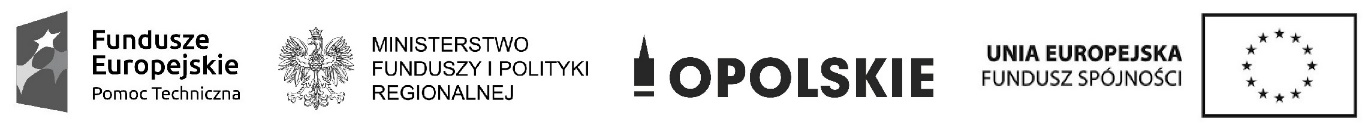 Projekt współfinansowany w formie dotacji celowej ze środków budżetu Państwa, w tym w 15 % ze środków krajowych i w 85 % ze środków Funduszu Spójności z Programu Operacyjnego Pomoc Techniczna 2014-2020Załącznik nr 1OŚWIADCZENIE o zapoznaniu się z zasadami udzielania WSPARCIA doradCZEGO WRAZ Z FORMULARZEM ZGŁOSZENIOWYM Gmina……………………..……………………………………………………………………………….dn. ………………………..Adres…………………………Oświadczenie o zapoznaniu się z zasadami udzielania wsparcia doradczegoOświadczam, że działając w imieniu Gminy…………………………………...(nazwa Gminy) zapoznałam/em się z Zasadami udzielania wsparcia doradczego i w pełni je akceptuję.Czytelny podpis Przedstawiciela Gminy                                        FORMULARZ ZGŁOSZENIOWYZgłaszający ( Gmina, imię i nazwisko, adres email, nr telefonu)Opis zagadnień do konsultacji (opisać co stanowi problem do rozwiązania, wskazać odpowiedni fragment dokumentu)Uzasadnienie potrzeby skorzystania usługi eksperckiejPreferowany termin Forma konsultacji (pośrednia- zaznaczyć właściwe)              za pośrednictwem poczty elektronicznej               spotkanie on-line (wideokonferencja)              analiza materiału nadesłanego przez gminę/uczestnika projektu (w formie on-line oraz jego zaopiniowanie przez eksperta)Forma konsultacji (bezpośrednia- podać adres gdzie miałoby się odbyć spotkanie konsultacyjne, wskazać liczbę osób z Gminy, które wezmą udział w spotkaniu)